________________________Тел.: (85557) 4-51-66, факс: (85557) 4-51-66. E-mail:  elab.fbp@tatar.ru_____________________17.02.2023г.  № Уважаемый Александр Ильич!РЕСПУБЛИКА ТАТАРСТАН ФИНАНСОВО-БЮДЖЕТНАЯ ПАЛАТАМУНИЦИПАЛЬНОГО ОБРАЗОВАНИЯ«ЕЛАБУЖСКИЙ РАЙОН»Проспект Мира 12, г. Елабуга, 423630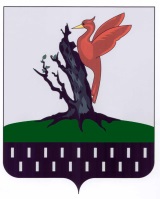 ТАТАРСТАН РЕСПУБЛИКАСЫ«АЛАБУГА РАЙОНЫ» МУНИЦИПАЛЬ БЕРӘМЛЕГЕНЕҢФИНАНС-БЮДЖЕТ ПАЛАТАСЫТынычлык проспекты 12, Алабуга шәhәре, 423630Главе Большееловского сельского поселенияА.И. Машанову Об оценке эффективности муниципальных программНаправляем Вам оценку эффективности муниципальных программ за 2022 год по следующим показателям:- полнота освоения средств по мероприятиям муниципальной программы;- соблюдение целевого назначения использования лимитов.1) Расходы по Муниципальной программе «По содержанию мест захоронений, расположенных на территории Большееловского сельского поселения Елабужского муниципального района на 2017 – 2024 годы» приняты в сумме 60 000,00 рублей. Исполнение по муниципальной программе составило 60 000,00 рублей, программа выполнена в полном объеме, т.е. лимиты были использованы эффективно. Оплата работ произведена в соответствии с договорами, соответствующими целям и задачам Муниципальной программы.2) Расходы по Муниципальной программе «Комплексное развитие транспортной инфраструктуры на территории муниципального образования – Большееловское сельское поселение на 2019-2035 года» утверждены в сумме          5 000,00 рублей. Исполнение по муниципальной программе составило 5 000,00 рубля, программа выполнена в полном объеме. Оплата работ произведена в соответствии с договорами, соответствующими целям и задачам Муниципальной программы.3) Расходы по Муниципальной программе «По использованию и охране земель на территории Большееловского сельского поселения Елабужского муниципального района на 2018-2024 годы» утверждены в сумме 12 000,00 рублей. Программа исполнена в объеме 11 999,97 рублей. Оплата работ произведена по фактически выполненным работам и в соответствии с договорами, соответствующими целям и задачам Муниципальной программы.4) Расходы по Муниципальной программе «Развитие субъектов малого и среднего предпринимательства муниципального образования Большееловское сельское поселение Елабужского муниципального района Республики Татарстан на 2019-2024 годы» приняты в сумме 1 000,00 рублей. Муниципальная программа выполнена в полном объеме. Оплата работ произведена в соответствии с договорами, соответствующими целям и задачам Муниципальной программы.Председатель Э.И. СадыковаИсп. Камалова Л. И., 8(85557) 4-52-63